Modelo para Suporte Não Invasivo no departamento de emergência IngMar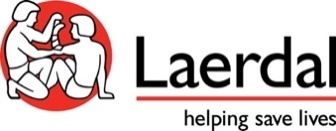 CampoTextoTítulo do Cenário Covid-19 Parte 1: Estabilização Respiratória no VentiladorLegendaCuidado Respiratório Avançado Organização PublicadoraLaerdal Medical/ Tipo de SimulaçãoBaseado em SimuladorTempo de Simulação25 minutosTempo de Debriefing30-40 minutosNívelAvançadoTipo de PacienteAdultoPúblico-AlvoProfissionais da saúde do Departamento de EmergênciaResumoEsse cenário apresenta um homem de 71 anos com suspeita de COVID-19 já admitido no Serviço de Emergência. O paciente foi internado há 1 hora e está aguardando um leito na UTI.Os participantes devem avaliar e reconhecer uma deterioração do quadro respiratório do paciente. Eles devem aumentar adequadamente o suporte ventilatório, mantendo as precauções respiratórias satisfatórias e reconhecer a necessidade de intubação e suporte ventilatório.Objetivo de AprendizagemApós a simulação os participantes devem ser capazes de:Realizar uma avaliação primária de um paciente com Infecção Respiratória Aguda Grave (IRAG).Alterar o suporte ventilatório não invasivo para maximizar o esforço do paciente.Indicar a necessidade de intubação do paciente para estabilizar o controle respiratório.  Realizar a intubação do paciente em tempo hábil.Conectar o paciente ao ventilador.Contactar a Unidade de Cuidados Intensivos para discutir uma possível transferência utilizando a defesa do paciente.Remover os EPIs.Informação EducacionalA Ingmar Medical criou uma Base de Conhecimento Covid-19 no seu website com fácil acesso a material educacional. Aqui, os usuários podem se inscrever em seminários on-line sob demanda, executando simulações com ventilação mecânica. No link para recursos externos é possível acessar os artigos mais recentes sobre o tratamento do Covid-19, bem como vídeos sobre como executar simulações tendo uma grande quantidade de procedimentos ventilatórios. Encontre aqui a base de conhecimentos do Covid-19: https://www.ingmarmed.com/covid19/Leituras ComplementaresInfection prevention and control during health care whennovel coronavirus (nCoV) infection is suspected. Interim Guidance, World Health Organization 25 January 2020, WHO/2019-nCoV/IPC/v2020.2Intensive care nurses’ perceptions of simulation-based team training for building patient safety in intensive care: A descriptive qualitative study, In Intensive and Critical Care Nursing, Vol. 34, issue 4, August2014, pp 179-187, attained from  https://doi.org/10.1016/j.iccn.2014.03.002COVID-19 Knowledge Base on Ingmar Medical website: https://www.ingmarmed.com/covid19/Imagem do CenárioPendenteVídeo do CenárioN/APor que usar esse cenário?Esse cenário foi desenvolvido para que os profissionais de saúde do departamento de emergência treinem o atendimento de um paciente com potencial infecção por COVID-19 que exija precauções de contato. Os objetivos de aprendizado oferecem a possibilidade de treinar a intubação e suporte ventilatório de um paciente com dificuldade respiratória. O Cenário é projetado de acordo com as recomendações do Organização Mundial da Saúde para o tratamento do COVID-19_Março 2020.Guia de PreparaçãoLocalDepartamento de EmergênciaParticipantes2-6 profissionais da saúde 1 observador1 instrutor para executar a simulação1 facilitador para liderar a sessão de debriefing.Lista de EquipamentosSuprimentos MédicosÁlcool gel 70%Manguito de Pressão ArterialCapnômetroEletrodos e Cabo de ECG  Kit de Intubação EndotraquealCateter intravenoso periféricoMáscara (N95 máscara com respirador)Dispositivos de oxigênio, incluindo cateter nasal, máscara bolsa-válvula, oxigenioterapia de alto fluxo e ressuscitador manual com reservatório. Ventilador pulmonar com modalidade não invasivaSensor de SpO2 EPIs para todos os participantes (jaleco de mangas longas, impermeável e descartável, óculos de proteção, máscara facial e luvas não esterilizadas)EstetoscópioFio guia e tubo endotraquealTermómetroEquipamentos de percepção Universal (monitor de paciente, etc)Circuitos para o ventiladorSuporteVentiladorCama HospitalarRoupa Hospitalar para o pacienteMedicamentosBrometo de IpratrópioAntibióticos EVSoro fisiológico Salbutamol Medicação de Sequência RápidaMedicamentos de emergência de primeira linha, como a adrenalina.Preparação e AjustesVista o simulador com roupa hospitalarAcesso EV e realizar infusão de SF a 100 mL/horaColoque o simulador em uma cama hospitalar, insira o cateter nasal  de O2 em alto fluxo Aplique humidade no lábio superior e na testa para simular transpiraçãoCartão do PacienteN/AManequins de TreinamentoN/ADispositivos de SimulaçãoSimMan 3GModo de simulaçãoLLEAPModo da simulaçãoAutomáticoEquipamentos complementares para a simulaçãoMonitor de paciente, sensor de SpO2, ALS 5000 Lung SolutionGuia da SimulaçãoBrief do alunoO resumo do aluno deve ser lido em voz alta para os alunos antes do início da simulação.Sala de Emergência10:00 horasSituação: Seu paciente é Antoine Debuzzy. Ele tem 71 anos de idade  e chegou ao Departamento de Emergência há 1 hora. Histórico: O paciente teve diabetes e doenças renais crónicas que não requerem insulina. O paciente relatou febre, tosse seca, dores no peito e dificuldade respiratória. Realizado teste de esfregaço para COVID-19 e está tomando as precauções de isolamento. A UTI não tinha leito para admissão. Avaliação: A frequência respiratória do paciente está aumento apesar do suporte com oxigenioterapia. Na admissão, a saturação de O2 era 91% no ar ambiente. Desde esse momento ele iniciou o suporte de O2 com cateter nasal e a saturação de O2 está apenas em 94% em 08 litros. O paciente rebaixou e aumentou sua dificuldade respiratória. Recomendação: Por favor, avalie o paciente e forneça suporte respiratório conforme necessário.Foto do PacienteN/ADados do PacienteNome: Antoine DebuzzySexo: MasculinoIdade: 71anosPeso: 83 kgAltura: 175 cmAlergias: Não conhecidasImunizações: Vacina Anual contra a InfluenzaSinais Vitais IniciaisSinais Vitais iniciais:•	ECG: Sinusal•	FC: 130/min•	FR: 24/min•	PA: 145/78 mmHg•	SpO2: 94%EtCO2: 46 mmHgTsang: 39,8 CHistórico MédicoHistória Médica PassadaDiabetes tipo II, Doença Renal CrônicaHistória Médica RecenteO paciente ficou resfriado há 3 dias com febre, dor de garganta, espirros e fadiga crescente. Na manhã de hoje, seu filho disse que havia sido testado positivo para o COVID-19, depois de retornar de uma viagem de negócios em uma área endêmica do COVID-19. O paciente se encontrou com o filho há 9 dias.História socialMotorista de ônibus aposentado há 8 anos, casado, com 2 filhos adultos, fuma 4-6 cigarros por dia. Ele costumava beber álcool diariamente até ter um diagnóstico de diabetes tipo II há sete anos e doença renal crônica há 10 anos. Ativo na sociedade local dos Alcoólatras Anônimos (AA).Quadro Clínico Dificuldade respiratóriaTosse seca com dor no peitoSudorese e tremoresMal estar e fadigaDiagnósticosRaio X de toráxA radiografia do tórax está disponível no monitor do paciente. Clique no evento "Analisar Raio X" durante a sessão para iniciar o arquivo radiológico.Gasometria arterial durante a simulaçãoInício da simulação antes de mudar a administração de oxigênio: pH 7.31, PaCO2: 55 mmHg, PaO2: 45 mmHg, HCO3-: 27 mEq/LSe tentar aumentar o fluxo de oxigênio no cateter nasal:pH 7.31, PaCO2: 55 mmHg, PaO2: 45 mmHg, HCO3-: 27 mEq/L (sem alteração)Se tentar ventilação não invasiva:pH 7.26, PaCO2: 67 mmHg, PaO2: 40 mmHg, HCO3-: 27 mEq/L Pós intubação e ventilação mecânica:pH 7.33, PaCO2: 46 mmHg, PaO2: 67 mmHg, HCO3-: 27 mEq/LOrdens dos ProfissionaisN/AIntervenções EsperadasMontagem e preparação do equipamento Vestir o EPI de acordo com o procedimento e as orientações da CCIH para infecções respiratórias agudas (IRA)Identificar o pacienteRealizar uma avaliação respiratória focalizadaRealizar pesquisa primária Avaliar a infusão de soro fisiológico Informar o paciente em relação ao plano de cuidadosComunicar eficazmente com a equipe multiprofissional Tentativa de melhorar o suporte de ventilação com Ventilação não-invasiva ou Oxigenoterapia de Alto Fluxo.Reconhecer a necessidade de indução rápida de sequência e ventilaçãoVentilar o paciente em tempo hábilDiscutir a mudança do paciente para a Unidade de Terapia IntensivaDescarte com segurança o equipamentoRemover os EPIS de acordo com o protocoloInstrumentos de avaliaçãoEste cenário contém uma pontuação que permite uma avaliação sumativa dos participantes. A pontuação é baseada em eventos-chave que devem ser registados durante a simulação. A pontuação é apresentada numa ficha de pontuação separada no Session Viewer, na guia Desempenho.Informação para o  OperadorSimulação em execução com o ASL 5000 Lung SolutionEste cenário requer um plugin adicional ao LLEAP para funcionar corretamente. Por favor, encontre abaixo um guia para instalar o plugin para o LLEAP:(Juntar anexo) Informações sobre o Registro de EPIEsta simulação é uma sessão de treinamento em equipe. Todos os participantes devem aplicar EPI adequados. Se um dos participantes não aplicar um dos itens de equipamento de EPI necessários, esse item não deverá ser registrado, mesmo que o restante dos participantes aplique o equipamento de EPI. É uma premissa básica que a equipe se ajude e garanta que todos os participantes tenham vestido o EPI seguindo o protocolo.Imagem de progressão do cenárioN/ATítulo da imagem de progressão do cenárioN/ADescrição da imagem de progressão do cenárioN/AAnexo de Progressão de CenárioN/AAba do Debrief Pergunta de Reflexão GuiadaEssas questões de reflexão orientada são organizadas pelo método de reunir-analisar-resumir (RAR). As perguntas são apresentadas para sugerir tópicos que podem inspirar a conversa do Debriefing.Reunir InformaçõesQuais são suas reações a esta simulação? Quais são suas outras reações iniciais?Um de vocês descreveria os eventos da sua perspectiva?Na sua perspectiva, quais foram os principais problemas com os quais você teve que lidar?AnáliseDescrever as características dos sinais vitais para as infecções por vírus respiratórios. Que características eram aplicáveis neste caso? Descreva as suas ações para aumentar a saturação neste caso. Qual foi o seu raciocínio?Quais são as razões para intubar o paciente?Como foi a sua cooperação dentro da equipe e com o paciente?Qual comunicação interprofissional você realizou? Discuta a importância da comunicação com a UTI neste caso.Como você garantiu as precauções de segurança antes de sair da sala de isolamento?ResumoQuais são os pontos principais dessa simulação?O que gostaria de fazer de diferente da próxima vez numa situação semelhante?Quais são as suas principais mensagens para levar para casa?Anexo Guia de ReflexãoN/AConsiderações do CasoA equipa deve aplicar o protocolo de PCI (prevenção e controle de infecções) de rotina (ou seja, precauções padrão) a todos os pacientes. Além disso, é de extrema importância a aplicação de precauções-padrão em todos os momentos, incluindo, entre outras:• Higiene das mãos• Higiene respiratória• EPI de acordo com o risco• Práticas seguras de injeção, gerenciamento de objetos cortantes e prevenção de lesões• Manuseio, limpeza e desinfecção segura do equipamento de atendimento ao paciente• Limpeza ambientalNeste caso, a equipa deve reconhecer a necessidade de suporte ventilatório avançado e iniciar a ventilação mecânica para o paciente em estado crítico.Imagens das Considerações do CasoN/AConsiderações do Caso Descrição das ImagensN/AAnexos das Considerações do CasoN/AArquivos e anexosDetalhes da PublicaçãoNúmero de versão1.0Data de Publicação27-03-2020Nota de LançamentoN/ACo-desenvolvedor 1Ingmar MedicalCo-desenvolvedor 2N/AAviso LegalN/ACréditosContribuição e Revisão por Ingmar MedicalJessica Dietz, MS, RRT-ACCS Clinical Educator  
Justina Gerard, MBA, RRT Clinical Educator AgradecimentosPeter Xu, RT Sir Run Run Shaw Hospital, the affiliated hospital of Zhejiang Medical University, Wubei, ChinaFonte de informações de Raios-XX-RayA radiografia utilizada neste cenário foi encontrada no site do Assistente de Radiologia:https://radiologyassistant.nl/chest/lk-jg-1 Referências:https://pubs.rsna.org/doi/pdf/10.1148/ryct.2020200034RaioX link:https://radiologyassistant.nl/assets/2-chest-filmb.jpgConfiguração do CenárioDisciplina de TreinamentoNível EducacionalEspecialidades MédicasEspecialidades de EnfermagemCursos de EnfermagemSistema Corpóreox   Circulatório ☐  Digestivo ☐  Endócrino ☐ Hematopoiético ☐  Imune/linfático ☐  Tegumentar☐  Muscular ☐  Nervoso ☐  Renal/Urinário ☐  Reprodutivo  x  Respiratório ☐ Esquelético Tipo de avaliação (sumativo/formativo)Uso público, gratuitoSIM